INDIRA GANDHI DELHI TECHNICAL UNIVERSITY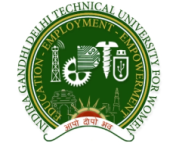 Kashmere Gate Delhi 110006PROFORMA FOR RECOGNITION AS Ph.D. SUPERVISOR/JT.SUPERVISOR“The Applicant for being recognised as a University Approved supervisor shall have a minimum of five publications to his / her credit in referred International Journals / Conference in the concerned subject area with a minimum of 2 years teaching / research experience after obtaining Ph.D. Degree”  The mandatory conditions for joint supervisor shall be same as that of supervisor. However condition of two years of service after doing Ph.D. as in R9.2 (a) is not applicable for joint supervisor.Name  ( in Block Letters)			:(a) School and Official Address			:(b) Phone No. & E-Mail ID			:Date of Birth					:Highest Qualifications				:Area of Specialization				:Date of Completion of Ph.D			:Teaching/Research/Industry Experience after obtaining Ph.D  :Note*   Professor: 08        Associate Prof.: 06          Assistant Prof.: 04          FT/PT: 01   	Joint-supervision: 1/2Number of sponsored research projects		:(As Principal Investigator give details separately)Research Guidance (No. of Thesis guided)Master’s / M.Tech / M.Phil. / Ph.D. guidance	:Publications ( Please attach list of publications and reprints of at least five publications published in referred International Journals / ConferenceNumber of papers in Referred		International Journals			:			Number of papers published in Referred Conference Proceedings		:Any Other Relevant Information			:Date	:   Place	:		  						Applicant SignatureNote: - Details may be attached as separate annexure.Encl	: 1.List of publications along with reprints of five publications.		  2. Self attested copy of Ph.D. Degree*No. of Ph.D Slots Entitled No. of Ph.D Slots filled  at Parent Organization No. of Ph.D  Slots filled at outside Institutions Total No. of Ph.D Slots OccupiedNo. of Ph.D Slots Available 